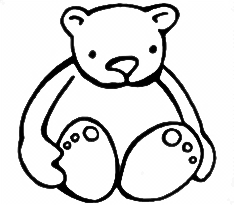 Alphabets Pre-School- Application FormChilds and parent/Carer contact detailsChilds full name:		               			Date of Birth:_________                       Sex: Male/FemaleChilds full address: _________________________________________________________________________________________________________________________________________________________________________________                                                                                                                                                                                                                                      Postcode:________________________Parents/ carers telephone numbersMobile:____________________________Home:_____________________________Work:_____________________________Email Address: _______________________________About your childIs English your home language?  Yes/NoAny background information on your child which may be useful to us for example, Childs interests, concerns, medical information or allergies?_________________________________________________________Attendance: Have you any preference for hours for your child to attend. Our opening hours are 9:00am-3:00pm, with options of starting at 9:00am, 9:30am, 10:00am, 12:00pm, 12:30pm or 1:00pm and finishing times of 12:00pm, 12:30pm, 1:00pm, 2:30pm or 3:00pm – these cannot be guaranteed but we will try to accommodate you.When would you like them to start?_____________________Parent/Carers Name____________Signature______________Date_______Please Note: All information given will be kept confidential. A deposit of £25 is payable on registering on Alphabets waiting list. This will be refunded once your child has attended for one term. If you choose not to take up the offer of a place or terminate the place before the end of one term, then you will not be entitled to a refund of the £25.